LISA 1BMW juht alustas hommikul alates Viimsist juhtima mootorsõidukit BMW, millega liikus Tallinnasse Rävala pst- Liivalaia tänava – Tartu mnt ristmikule. BMW juht, olles Rävala pst – Liivalaia tänava – Tartu mnt ristmikul teise mootorsõiduki juhiga toimunud sõnavahetusest ärritunud, asus peale sõnavahetuse lõppu uuesti mootorsõidukit juhtima selliselt, et liikus ristmikult teisele sõidurajale, kus kiirendas tugevalt ning ületas asulas lubatud suurimat sõidukiirust liikudes kiirusega umbes 103 km/h. Juht ei arvestanud üldse järgneva tänava ristumiskohas oleva reguleeritud ülekäigurajaga, mida asusid ületama hulk jalakäijaid. Juht nägi, et tema sõidusuunas põleb valgusfooris keelav punane tuli. Lähenedes reguleeritud ristmikule, reastus kiirust vähendamata teiselt sõidurajalt esimesele ning asus keelava fooritule ajal ületama reguleeritud ristmikku, sõites otsa lubava fooritulega vasakpööret tegevale mootorsõidukile Mercedes-Benz. Kokkupõrke tulemusel paiskusid mõlemad mootorsõidukid üle Tartu mnt keskel oleva ohutussaare, kus viibis 7 jalakäijat. Mootorsõidukis BMW viibis peale juhi veel kolm kaassõitjat  ja Mercedes-Benz-is viibis peale juhi veel viis reisijat.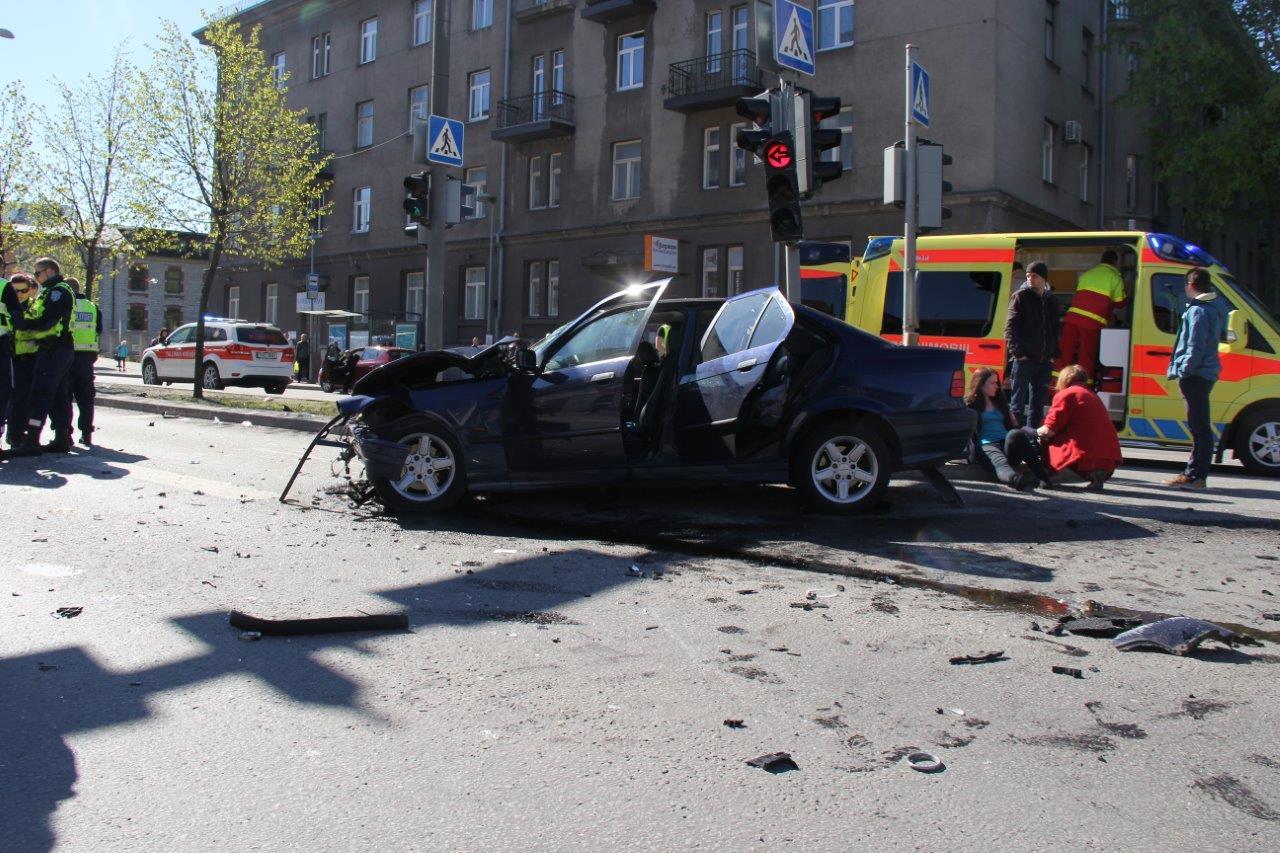 